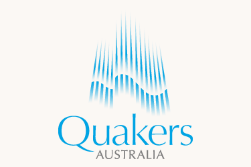 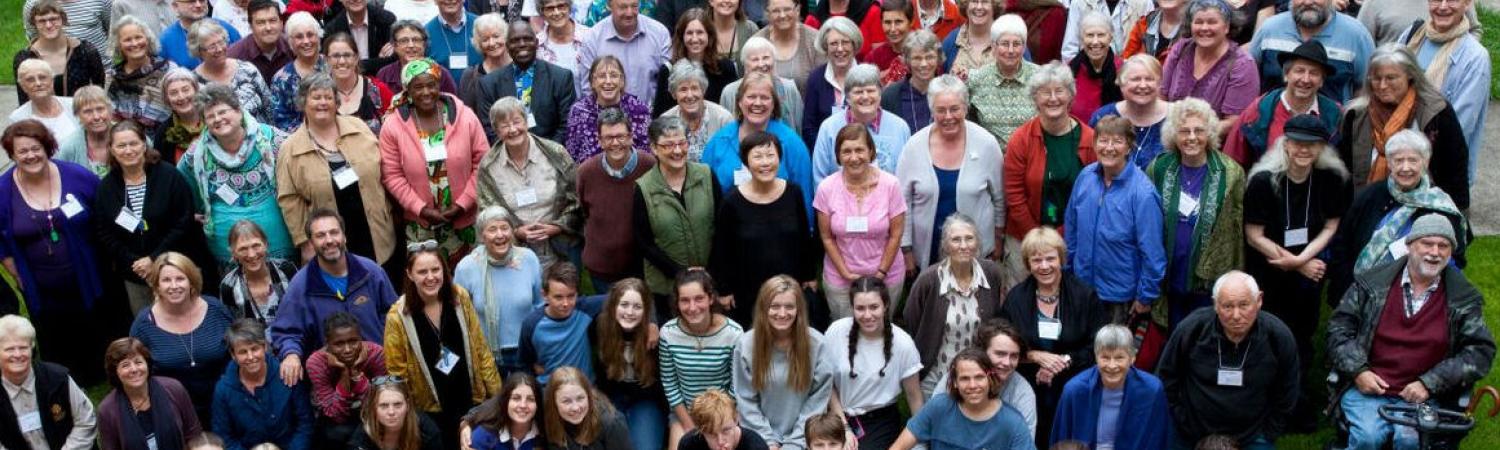 Invitation to Australia Yearly Meeting, July 2021Australian Friends gather each year for their Yearly Meeting for Worship for Business. Also, for learning, sharing and living in Quaker community for a week.  Each year we invite a Friend, known as our Visiting Friend, from the Asia-West Pacific Section of FWCC. The intention of the Friend’s visit is to increase the links between Australian Quakers and other Friends in the AWPS region. We invite applications from interested Friends who will be asked to:participate in the Yearly Meeting give a presentation to Australian Friends sharing their Quakerism, Quaker community and culturetravel to other parts of Australia to share with QuakersOn returning home we would like them to share with Friends and others about their experiences in Australia.  Costs:Australian Friends cover the costs for one Friend - visa, travel insurance, airfares, internal fares, accommodation, meals and incidentals. Time:Two to four weeks in June-July including Yearly Meeting 2021 (exact dates of YM to be confirmed)If you wish to be considered, please send the attached application which must include:A simple background statement about your life and interests, especially as a QuakerWhat you hope to share with Australia Yearly MeetingHow the visit is likely to benefit Friends in your communityHow the visit can support your work in your locality or regionWe also expect a supporting minute or statement from one of:your Quaker Meetingthe FWCC AWPS executive, oranother Quaker source Communication: We need to know the best way to be in touch with you. We can Zoom, Skype and email or phone so we can talk to you.Thank you. We look forward to hearing from you.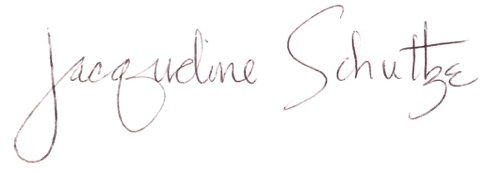 Jacqueline SchultzeAustralia Yearly Meeting SecretaryThe Religious Society of Friends (Quakers) in Australia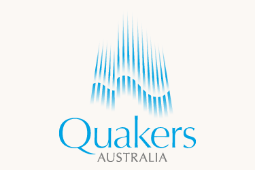 Application to be a Visiting Friend to Australia Yearly Meeting, July 2021Personal Name……………………………………………………………………   Family Name…………………………………………………………………………………….Sex………………………	Date of Birth ………………………………………………….Nationality……………………………………………Home Address…………………………………………………………………………………………………………………………………………………………………………………………………………………..Postal Address………………………………………………………………………………………………………………………………………………………………………………………………………………………………………….Email……………………………………………    Phone including codes…………………………………                                                   Best way to contact you to set up a video meeting - Email or Phone? …………………………………………….Please tell us about you:1.A simple background statement about your life and interests, especially as a QuakerPlease tell usWhat you hope to share with Australia Yearly Meeting?How the visit is likely to benefit Friends in your community?How the visit can support your work in your locality or region? Anything else you think will help us decide about your application:Please attach a supporting minute or statement from one of:your Quaker Meetingthe FWCC AWPS executive, oranother Quaker sourceOR tell us who will be providing that statement  .…………………………………………………	AND 	Their email contact …………………………………………………………….	and Phone number with all codes. ……………………………………………………….Please email your application to:  cfwcc@quakersaustralia.infoThank you for your applicationWe will contact you as soon as we can.